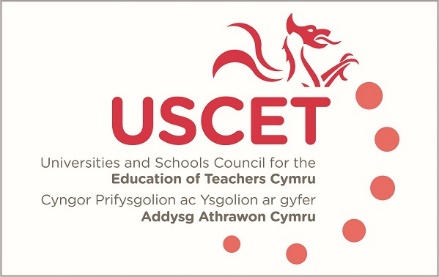 Agenda for the meeting of the University and Schools Council for the Education of Teachers (USCET) to be held on-line at 10am on Thursday 4 February 2021Welcome & introductionsMinutes and matters arisingReports from ITE providersCovid 19 related issues: ITE placements and days in schoolProgramme adjustments, including the provision of remote learningAssessment of student teachersOther Covid related issues
(11am, WG, Estyn & EWC colleagues join meeting)Covid policy issues: Latest WG guidance Feedback from USCET members & earlier discussionsReports from:Welsh GovernmentEstynEducation Workforce CouncilItems for information:Minutes of previous meetingDecember UCET newsletterAny other businessDate of next meeting: 20 May 2021 (on-line)PapersMinutes of previous meetingWG advice for ITE providers (if available)USCET contingency planning survey resultsUET December newsletter